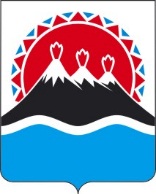 ПРИКАЗЫВАЮ:1. Внести в приказ Министерства образования и науки Камчатского края от 24.02.2014 № 235 «Об установлении нормативов для формирования стипендиального фонда за счет средств краевого бюджета» следующие изменения:наименование изложить в следующей редакции:«Об установлении нормативов для формирования стипендиального фонда за счет средств краевого бюджета»;2) преамбулу изложить в следующей редакции:  «В соответствии с частью 10 статьи 36 Федерального закона от 29.12.2012 № 273-ФЗ «Об образовании в Российской Федерации»ПРИКАЗЫВАЮ:»;3) постановляющую часть изложить в следующей редакции:«1. Установить нормативы для формирования стипендиального фонда за счет средств краевого бюджета в отношении:1) государственной академической стипендии студентам, обучающимся по образовательным программам среднего профессионального образования (программы подготовки квалифицированных рабочих, служащих, программы подготовки специалистов среднего звена) в государственных профессиональных образовательных организациях Камчатского края - в размере 1149 рублей в месяц;2) государственной академической стипендии студентам, обучающимся по образовательным программам среднего профессионального образования (программы подготовки квалифицированных рабочих, служащих, программы подготовки специалистов среднего звена) в государственных профессиональных образовательных организациях Камчатского края - в размере 1723 рублей в месяц.2. Настоящий приказ вступает в силу через 10 дней после дня его официального опубликования и распространяется на правоотношения, возникшие с 1 сентября 2013 года.».2. Настоящий приказ вступает в силу через 10 дней после дня его официального опубликования и распространяется на правоотношения, возникшие с 1 января 2022 года.МИНИСТЕРСТВО ОБРАЗОВАНИЯ КАМЧАТСКОГО КРАЯПРИКАЗ № [Номер документа]МИНИСТЕРСТВО ОБРАЗОВАНИЯ КАМЧАТСКОГО КРАЯПРИКАЗ № [Номер документа]г. Петропавловск-Камчатскийг. Петропавловск-Камчатскийот [Дата регистрации]О внесении изменений в приказ Министерства образования и науки Камчатского края от 24.02.2014 № 235 «Об установлении нормативов для формирования стипендиального фонда за счет средств краевого бюджета»Министр[горизонтальный штамп подписи 1]А.Ю. Короткова